Про Премію Кабінету Міністрів України імені Лесі Українки за літературно-мистецькі твори для дітей та юнацтва{Із змінами, внесеними згідно з Постановами КМ 
№ 1067 від 01.08.2006 
№ 984 від 01.08.2007 
№ 370 від 06.04.2011 
№ 44 від 25.01.2012 
№ 334 від 13.08.2014 
№ 202 від 21.03.2018 
№ 1193 від 02.12.2020 
№ 906 від 16.08.2022}Кабінет Міністрів України постановляє:1. Прийняти пропозицію Державного комітету телебачення і радіомовлення про встановлення Премії Кабінету Міністрів України імені Лесі Українки за літературно-мистецькі твори для дітей та юнацтва.2. Установити, що починаючи з 2018 року Премія Кабінету Міністрів України імені Лесі Українки за літературно-мистецькі твори для дітей та юнацтва присуджується щороку в чотирьох номінаціях у розмірі 20 тис. гривень кожна за рахунок коштів, передбачених Державному комітетові телебачення і радіомовлення на ці цілі у державному бюджеті.{Пункт 2 із змінами, внесеними згідно з Постановами КМ № 1067 від 01.08.2006, № 984 від 01.08.2007, № 202 від 21.03.2018}3. Затвердити Положення про Премію Кабінету Міністрів України імені Лесі Українки за літературно-мистецькі твори для дітей та юнацтва і опис диплома її лауреата (додається).4. Визнати такими, що втратили чинність:пункт 3 постанови Центрального Комітету КП України і Ради Міністрів УРСР від 17 липня 1970 р. № 372 "Про відзначення 100-річчя з дня народження Лесі Українки" (ЗП УРСР, 1970 р., № 8, ст. 74);постанову Ради Міністрів УРСР від 31 грудня 1970 р. № 658 "Про літературну премію імені Лесі Українки" (ЗП УРСР, 1971 р., № 1, ст. 9).ПОЛОЖЕННЯ 
про Премію Кабінету Міністрів України імені Лесі Українки за літературно-мистецькі твори для дітей та юнацтва1. Премія Кабінету Міністрів України імені Лесі Українки за літературно-мистецькі твори для дітей та юнацтва (далі - Премія) присуджується щороку до дня народження Лесі Українки - 25 лютого за твори, які сприяють вихованню підростаючого покоління у дусі національної гідності, духовної єдності українського суспільства та здобули широке громадське визнання.2. На здобуття Премії висуваються оригінальні твори і роботи, опубліковані (оприлюднені) у завершеному вигляді протягом останніх трьох років (далі - твори), але не пізніше ніж за півроку до їх подання на конкурс. Премія не присуджується повторно, а також за твори, які були відзначені іншими преміями.3. Премія присуджується у чотирьох номінаціях у розмірі 20 тис. гривень кожна.{Пункт 3 із змінами, внесеними згідно з Постановами КМ № 1067 від 01.08.2006, № 984 від 01.08.2007, № 202 від 21.03.2018}4. Премія присуджується у таких номінаціях:літературні твори для дітей та юнацтва;художнє оформлення книжок для дітей та юнацтва;театральні вистави для дітей та юнацтва;художні та анімаційні фільми для дітей та юнацтва.{Пункт 4 доповнено абзацом згідно з Постановою КМ № 984 від 01.08.2007; в редакції Постанови КМ № 906 від 16.08.2022}5. Для конкурсного відбору творів на здобуття Премії, визначення її лауреатів утворюється Комітет з присудження Премії (далі - Комітет), який діє на громадських засадах.Комітет очолює Віце-прем’єр-міністр з питань європейської та євроатлантичної інтеграції України.{Абзац другий пункту 5 із змінами, внесеними згідно з Постановами КМ № 370 від 06.04.2011, № 44 від 25.01.2012, № 334 від 13.08.2014; в редакції Постанови КМ № 1193 від 02.12.2020}До складу Комітету входять Голова (заступник Голови) Держкомтелерадіо, заступник Міністра культури та інформаційної політики, заступник Міністра освіти і науки, представники Національної спілки письменників, Національної спілки художників, Національної спілки театральних діячів, Національної спілки кінематографістів, інші особи за рішенням голови Комітету.{Абзац третій пункту 5 із змінами, внесеними згідно з Постановами КМ № 1067 від 01.08.2006, № 370 від 06.04.2011, № 334 від 13.08.2014, № 1193 від 02.12.2020}Персональний склад Комітету затверджує його голова.6. Комітет відповідно до покладених на нього завдань:розглядає подані на здобуття Премії документи;готує пропозиції та рекомендації для визначення і нагородження лауреатів Премії.{Пункт 6 редакції Постанови КМ № 906 від 16.08.2022}7. Основною формою роботи Комітету є засідання, які проводить його голова або за його дорученням - заступник голови.Засідання Комітету є правоможним, якщо на ньому присутні не менше ніж дві третини його складу.Рішення Комітету про висунення творів на здобуття Премії приймається таємним голосуванням простою більшістю голосів присутніх на засіданні членів Комітету.У разі рівного розподілу голосів вирішальним є голос голови Комітету.{Пункт 7 доповнено абзацом згідно з Постановою КМ № 1067 від 01.08.2006}Засідання Комітету за наявності технічних засобів може бути проведено дистанційно в режимі відеоконференції.{Пункт 7 доповнено абзацом згідно з Постановою КМ № 906 від 16.08.2022}8. Організаційне забезпечення роботи Комітету здійснює Держкомтелерадіо.9. На здобуття Премії можуть бути висунуті твори окремих авторів і творчих колективів у складі не більше ніж п'ять осіб. Не допускається включення до складу претендентів осіб, які виконували адміністративні, організаторські чи консультаційні функції.10. Держкомтелерадіо забезпечує приймання та розгляд документів і готує Комітетові подання про присудження Премії.Щороку до 1 листопада відповідно до номінацій, за якими присуджується Премія, творчі спілки, літературно-мистецькі об'єднання, видавництва і видавничі організації подають Держкомтелерадіо такі документи:{Абзац другий пункту 10 із змінами, внесеними згідно з Постановою КМ № 906 від 16.08.2022}клопотання про присудження Премії;список кандидатів та їх творів;характеристика кандидата на здобуття Премії, в якій висвітлюються його досягнення відповідно до номінації, за якою висувається кандидат (у разі висунення колективу - відомості про діяльність і досягнення колективу), у паперовій та електронній формі;{Абзац п’ятий пункту 10 із змінами, внесеними згідно з Постановою КМ № 906 від 16.08.2022}три примірники твору у друкованому вигляді та за наявності примірник твору в електронній формі (для номінацій: літературні твори для дітей та юнацтва, художнє оформлення книжок для дітей та юнацтва);{Пункт 10 доповнено новим абзацом згідно з Постановою КМ № 906 від 16.08.2022}розширена анотація на твір у паперовій та електронній формі;{Пункт 10 доповнено новим абзацом згідно з Постановою КМ № 906 від 16.08.2022}копії відгуків у засобах масової інформації, рецензії (за наявності);{Пункт 10 доповнено новим абзацом згідно з Постановою КМ № 906 від 16.08.2022}художні, анімаційні фільми та відеозаписи театральних вистав в електронній формі;{Пункт 10 доповнено новим абзацом згідно з Постановою КМ № 906 від 16.08.2022}копія паспорта (у разі висунення колективу - копія паспорта кожного члена колективу);копія довідки про присвоєння ідентифікаційного номера (у разі висунення колективу - копія довідки кожного члена колективу).Підготовлені матеріали Держкомтелерадіо подає на розгляд Комітету.11. Список прийнятих Комітетом до розгляду творів із зазначенням їх авторів, творчих спілок, літературно-мистецьких об'єднань, видавництв і видавничих організацій, що висунули твори на здобуття Премії, публікується в газетах "Урядовий кур'єр" і "Літературна Україна".Підсумкове засідання Комітету проводиться до 1 січня. Узгоджені пропозиції вносяться в установленому порядку МКІП до Кабінету Міністрів України для прийняття рішення про присудження Премій.{Абзац другий пункту 11 в редакції Постанови КМ № 1193 від 02.12.2020; із змінами, внесеними згідно з Постановою КМ № 906 від 16.08.2022}12. Диплом лауреата Премії вручається в урочистій обстановці.ОПИС 
диплома лауреата Премії Кабінету Міністрів України імені Лесі Українки за літературно-мистецькі твори для дітей та юнацтваДиплом лауреата Премії Кабінету Міністрів України імені Лесі Українки за літературно-мистецькі твори для дітей та юнацтва (далі - диплом) складається з обкладинки і вкладки з текстом.Обкладинка має форму прямокутника розміром 430 х 302 міліметри, складеного в один згин по лінії короткої сторони. Виготовляється з твердого картону. Зовнішній бік обкладинки обтягнуто палітурним матеріалом червоного кольору.На лицьовому боці обкладинки - тиснений фарбою золотистого кольору напис "Диплом лауреата Премії Кабінету Міністрів України імені Лесі Українки". Всередині обкладинки на місці її згину закріплено муарову стрічку синього і жовтого кольорів (співвідношення кольорів стрічки - 1:1) для вкладки.Вкладка виготовляється з високоякісного крейдованого паперу і має форму прямокутника розміром 420х297 міліметрів, складеного в один згин по лінії короткої сторони.На першій (лицьовій) сторінці вкладки вгорі розміщено зображення малого Державного Герба України, виконане фарбою золотистого кольору. У центрі сторінки синьою фарбою надруковані слова "Диплом лауреата Премії Кабінету Міністрів України імені Лесі Українки".На другій сторінці у центрі - кольорове зображення фасаду Будинку Уряду України на фоні Державного Прапора України.На третій сторінці синьою фарбою надруковано: "Лауреат Премії Кабінету Міністрів України імені Лесі Українки_____________________________________________________________ 
(прізвище, ім'я та по батькові)у номінації __________________________________________________".Нижче зазначається дата і номер постанови Кабінету Міністрів України про присудження премії. Диплом підписується Прем'єр-міністром України. У лівому нижньому кутку друкарським способом проставлено номер диплома.{Опис із змінами, внесеними згідно з Постановою КМ № 984 від 01.08.2007}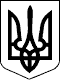 КАБІНЕТ МІНІСТРІВ УКРАЇНИ 
ПОСТАНОВАвід 14 січня 2004 р. № 32 
КиївПрем'єр-міністр УкраїниВ.ЯНУКОВИЧІнд. 51ЗАТВЕРДЖЕНО 
постановою Кабінету Міністрів України 
від 14 січня 2004 р. № 32ЗАТВЕРДЖЕНО 
постановою Кабінету Міністрів України 
від 14 січня 2003 р. № 32